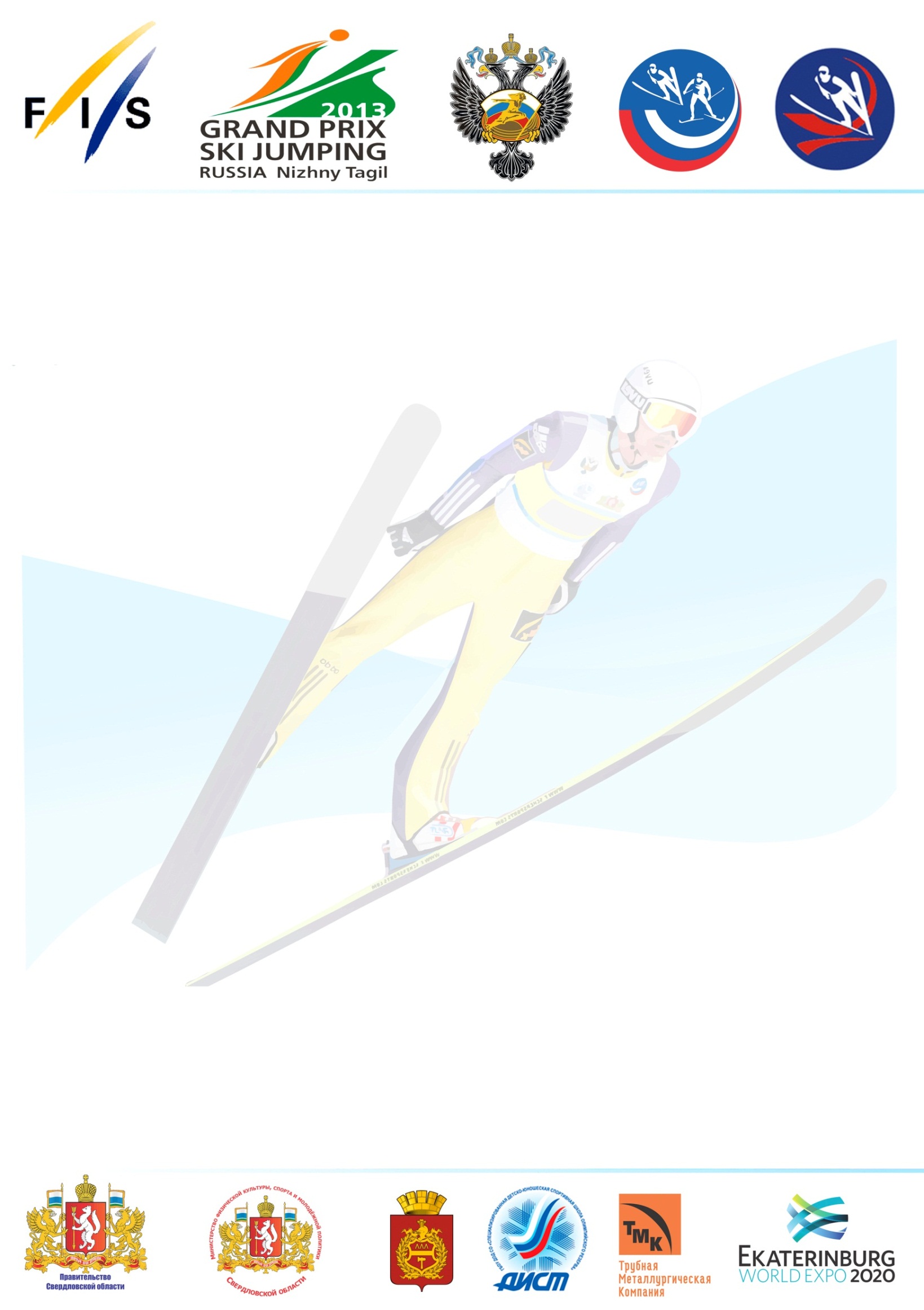 September, 12th ThursdaySeptember, 12th ThursdayArrival Day September, 13th FridaySeptember, 13th Friday10.30 - TCM meeting Men12.00 - Official Training HS 106 Men 2 Jumps14.00 - Qualification Men HS 10617.00	 - Team Captains Meeting Ladies18.30 - Official Training HS 106 Ladies 2 Jumps19.15 - Qualification Ladies HS 10620.00 – 1st Competition Round Ladies HS 106Following Final Round Ladies HS 106September, 14th SaturdaySeptember, 14th Saturday11.00 - Qualification (or Trial Round) Ladies HS 10612.00 - 1st Competition Round Ladies HS 106Following Final Round Ladies HS 10619.00 –Trial Round Men HS 10620.00 1st Competition Round Men HS 106Following Final Round Men HS 106September, 15th SundaySeptember, 15th Sunday10.00 – Official Training Men HS135  2 Jumps12.00 – Qualification Men HS13519.00 - Trial Round Men HS13520.00 -1st Competition Round Men HS 135Following Final Round Men HS 135September, 16th MondaySeptember, 16th MondayDay of departure  